Консультация для воспитателей«Работа с родителями по экологическому воспитанию дошкольников»Работа с родителями по экологическому воспитанию дошкольников является одной из составных частей работы дошкольного учреждения. Только опираясь на семью, только совместными усилиями мы можем решить главную задачу – воспитания человека с большой буквы, человека экологически грамотного, человека, который будет жить в 21 веке. В наше время проблема экологического воспитания вышли на первый план, и им уделяют все большее внимание. Почему эти проблемы стали актуальными? Причина – в деятельности человека в природе, часто безграмотная, неправильная с экологической точки зрения, расточительная, ведущая к нарушению экологического равновесия. Каждый из тех, кто принес и приносит вред природе, когда – то был ребенком. Вот почему так велика роль дошкольных учреждений в экологическом воспитании детей, начиная с раннего возраста. Наша задача – показать родителям необходимость воспитания у детей экологической культуры. Экологическая культура – это знания, практические навыки, эстетические переживания – эмоциональное отношение и практические поступки и поведения детей (сопереживание, сочувствие, интерес и желание оказать помощь природе, умение любоваться ее красотой и тд.). В работе с родителями по экологическому воспитанию детей необходимо использовать как нетрадиционные формы (родительские собрания, консультации, беседы, конференции), так и нетрадиционные (деловые игры, круглый стол, дискуссии). Но все эти формы должны основываться на педагогике сотрудничества. Работу следует проводить в двух направлениях: педагог – родитель;педагог – ребенок – родитель.Прежде чем выстроить работу, надо понять, с кем предстоит работать (образовательный уровень родителей, психологическое состояние семьи,ее микроклимат).При выборе форм общения с родителями надо помнить: нам следует отказаться от назиданий, надо привлекать родителей к решению важных проблем, нахождению общих правильных ответов. Например, при организации родительского собрания на тему «Задачи экологического воспитания» воспитатель может провести предварительное анкетирование родителей с целью выяснения их понимания связанных с проблемами экологического воспитания детей.Родительское собрание можно начать с КВН между командой детей и родителей, затем, после ухода детей, проанализировать вместе с родителями данное мероприятие и сделать выводы: основы экологического воспитания направлены на формирование ответственного отношения к окружающей среде;одно дошкольное учреждение без помощи семьи ничего не сможет сделать : общеизвестно, что 80 % черт характера ребенка закладываются в семье. Как мы уже сказали, для формирования экологической культуры нужно дать детям элементарные научные знания о природе, поддерживать интерес к познанию окружающего мира, научить видеть в обыденном чудесное, в привычном необычное, вызвать эстетические переживания, сопереживать живым существам. Одним словом мы должны закладывать в сознания детей ощущения окружающего мира как дома. Поэтому можно предложить родителям серию наблюдений в природе типа: прислушаться к голосам птиц, полюбоваться красками заката… И если подобное предлагать детям и родителям регулярно, то они научатся слушать музыку «лугов и полей, любоваться травами, насекомыми, птицами – одним словом, пристально вглядываться, всматриваться в жизнь». Чувство природы является основой экологического – и эстетического – сознания человека. Для этого детей необходимо не только просвещать, но и учить тому, как вести себя в природе. Можно предложить родителям совместно с педагогами и детьми составить правила поведения в природе. Лекарственные растения – это общее достояние, это наше богатство, которое надо бережно использовать и охранять. Не разрешайте детям бесцельно их рвать.Насекомые опыляют растения, создают красоту нашему лугу. Ловля их – браконьерства.Ягоды – источник пищи не только человека, но и животных. Сборы ягод в букетики дорого обходятся растениям: они долго болеют и даже могут погибнуть. Ягоды, орехи собирайте так, чтобы не повредить веточки.Важно с раннего детства воспитывать у детей чувство непримиримости к фактам безответственного поведения людей, например незатушенным кострам, оставленному мусору. Им целесообразно противопоставить правильные практические действия. Особое внимание надо уделить искоренению в некоторых детях стремление мучить животных, убивать. Для приобретения опыта поведения в природной среде нужно использовать экологические ситуации. Можно использовать и словесные ситуации, которые хорошо предложить родителям обсудить дома с детьми. Например. На Ваших глазах малыш подбежал к стае голубей и разогнал их. Дайте оценку этому поступку. Как бы Вы поступили? Что надо делать, когда встречаете птиц? Знаете ли Вы, чем нельзя кормить птиц зимой? Надо ли помогать птицам? Нужно ли срывать несъедобные ягоды калины, крушины, рябины без необходимости? В итоге вместе с родителями надо сделать вывод: показателями эффективности экологической образованности и воспитанности являются не только знания и поведения ребенка в природе, но и его участие в улучшении природного окружения своей местности. В этом велика роль взрослого, который своим отношением к природе, своим поведением оказывает сильное воздействие на личность ребенка. Вопросы к родителям, чьи дети проявляют жестокость по отношению к животным.1.Имеютяс ли дома птицы, рыбы, растения? 2.Как относится ребенок к ним в семье, на улице?3.Проявляет ли сострадание, сочувствие?4.Как Вы сами относитесь к животным?5.Какие виды совместной деятельности в общении с природой практикуются в Вашем доме?Вопросы к родителям, чьи дети равнодушны к животным.1.Имеются ли дома объекты природы?2.Проявляет ли ребенок к ним интерес?3.Есть ли у него желание ухаживать за ними? Проявляет ли самостоятельность в оказании помощи?4.Задумывались ли вы над тем, как привлечь внимание ребенка, вызвать интерес к природе? Что бы Вы предложили для поддержания интереса к природе?5.Как считаете, влияет ли Ваше поведение на формирование отношения ребенка к природе?Советы родителям, чьи дети проявляют жестокость по отношению к животным. 1.Прочитать книги о природе Бианки, Пришвина, Чарушина, Паустовского. 2.Предложить, если дома нет объекта природы, его завести и вместе ухаживать.3.Оказывать вместе с ребенком помощь животным на улице.Советы родителям, чьи дети равнодушны к животным.1.Вырастить в семье комнатное растение и зарисовать его (ребенок должен знать цель – подарить кому – то, украсить комнату).2.Приобрести игрушку – образ животного, обыграть ее.Еще одна форма работы с семьей – педагогические ширмы, в которых родителям необходимо давать четкие, конкретные, практические советы по узкой теме. При этом родители должны получать ответы на интересующие их вопросы. В ширме хорошо помещать логические задачи, решать которые дети могут самостоятельно или с помощью взрослого. Через ширму можно знакомить детей и родителей с народными приметами, но обязательно с заданием: почему так говорят?Такие формы  работы дают возможность продемонстрировать родителям, какие знания о природе есть у ребенка, показать, что эти знания необходимы для формирования основ экологической культуры. И в заключении. В старину был такой обычай: пришедшему в дом жениху подсовывали кошку. Если он гладил животное, играл с ним – добрый человек пришел; если обходился грубо – настораживались, так как по отношению к животному проверяется и отношение к человеку.   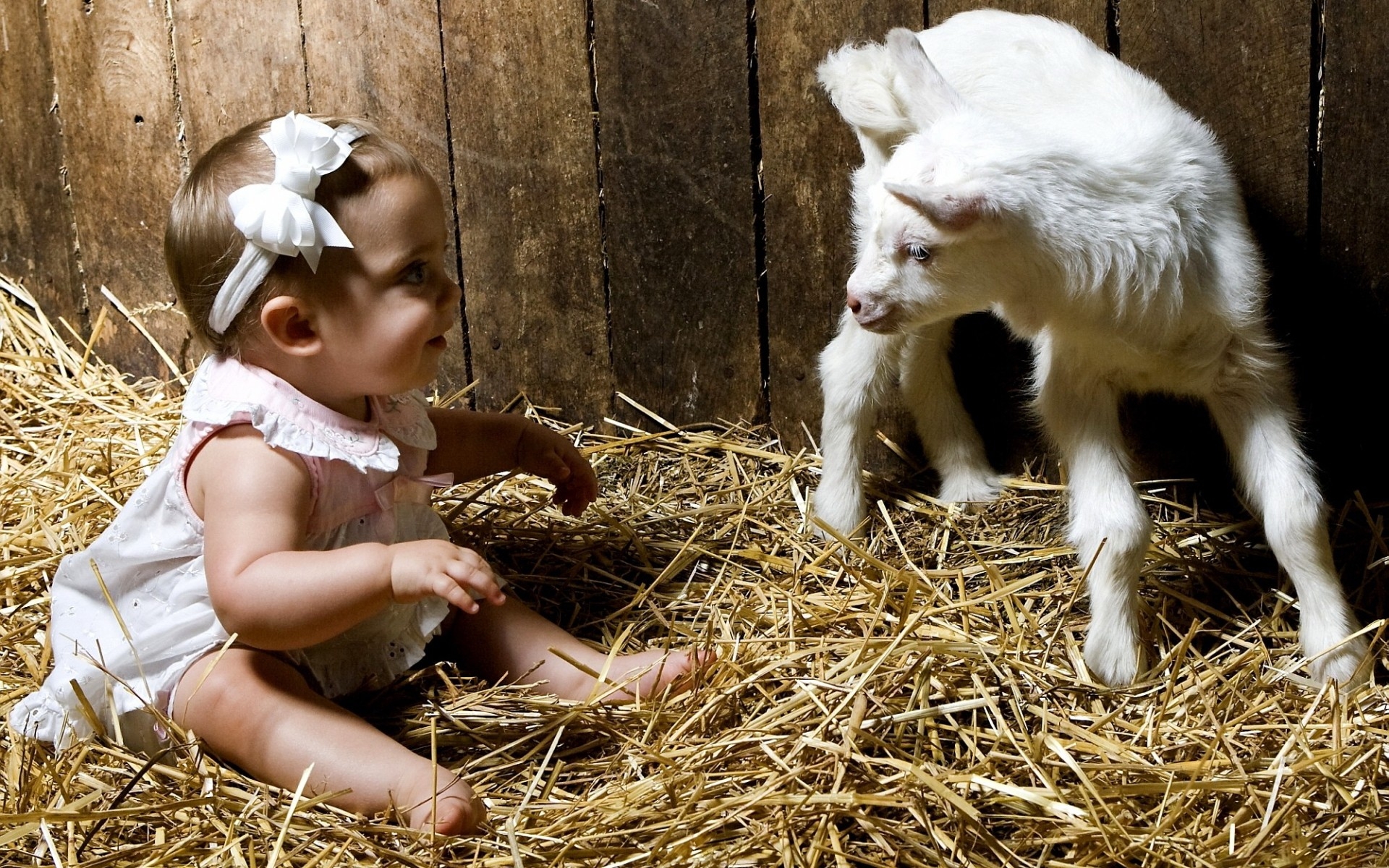 